    ПОСТАНОВЛЕНИЕ                                                           КАРАР№4						 	«25» апреля 2017 годаВ целях реализации Федерального закона от 27 июля 2010 года № 210-ФЗ «Об организации предоставления государственных и муниципальных услуг» и постановлением Исполнительного комитета Альметьевского сельского поселения Елабужского муниципального района от 01.07.2013 г. №2 «Об утверждении Положения о порядке разработки и утверждении административных регламентов предоставления муниципальных услуг муниципальными учреждениями и  органами местного самоуправления Альметьевского сельского поселения Елабужского муниципального района» ПОСТАНОВЛЯЮ:1. Утвердить административный регламент предоставления муниципальной услуги по удостоверению завещаний и удостоверению доверенностей.2. Настоящее постановлению подлежит обнародованию.3. Контроль за исполнением настоящего постановления оставляю за собой.Руководитель                                                      Р.Т. МингалееваПриложение к постановлению Исполнительного комитета Альметьевского сельского поселения Елабужского  муниципального района  Республики Татарстан от» 25» _апреля 2017 г. № 4Административный регламентпредоставления муниципальной услуги по удостоверению завещаний и по удостоверению доверенностей 1. Общие положения.1.1. Настоящий административный регламент предоставления муниципальной услуги (далее – Регламент) устанавливает стандарт и порядок предоставления муниципальной услуги по удостоверению завещаний и по удостоверению доверенностей (далее – муниципальная услуга). 1.2. Получатели муниципальной услуги: физические  и юридические лица, зарегистрированные на территории Альметьевского сельского поселения (далее - заявитель).1.3. Муниципальная услуга предоставляется исполнительным комитетом Альметьевского сельского поселения Елабужского муниципального района  (далее – Исполнительный комитет).1.3.1. Место нахождение Исполнительного комитета: с. Альметьево , ул.Сайдашева, д.4График работы:понедельник – пятница: с 8.00 до 17.00; График оказания муниципальной услуги:Среда, четверг: с 8.00 до 17.00; суббота, воскресенье: выходные дни.Время перерыва для отдыха и питания устанавливается правилами внутреннего трудового распорядка.Справочный телефон (85557) 7-15-28. Проход по документам, удостоверяющим личность.1.3.2. Адрес официального сайта муниципального района в информационно-телекоммуникационной сети «Интернет» (далее – сеть «Интернет»): (http://www.elabugacity.ru_).1.3.3. Информация о государственной услуге может быть получена: 1) посредством информационных стендов, содержащих визуальную и текстовую информацию о муниципальной услуге, расположенных в помещениях Исполнительного комитета, для работы с заявителями. 2) посредством сети «Интернет» на официальном сайте муниципального района (http:// www.elabugacity.ru.);3) на Портале государственных и муниципальных услуг Республики Татарстан (http://uslugi. tatar.ru/); 4) на Едином портале государственных и муниципальных услуг (функций) (http:// www.gosuslugi.ru/);5) в Исполнительном комитете:		при устном обращении - лично или по телефону; при письменном (в том числе в форме электронного документа) обращении – на бумажном носителе по почте, в электронной форме по электронной почте.1.3.4. Информация по вопросам предоставления муниципальной услуги размещается специалистом Исполнительного комитета на официальном сайте муниципального района и на информационных стендах в помещениях Исполнительного комитета для работы с заявителями.1.4. Предоставление муниципальной услуги осуществляется в соответствии с:Гражданским кодексом Российской Федерации (часть первая) от 30.11.1994 №51-ФЗ (далее - ГрК РФ) (Собрание законодательства РФ, 05.12.1994, №32, ст.3301);Налоговым кодексом Российской Федерации (часть вторая) от 05.08.2000 №117-ФЗ (далее – НК РФ) (Собрание законодательства РФ, 07.08.2000, №32, ст.3340);Основами законодательства Российской Федерации о нотариате от 11.02.1993 № 4462-1 (далее – Основы) (Ведомости СНД и ВС РФ, 11.03.1993 №10, ст.357);Федеральным законом от 06.10.2003 №131-ФЗ «Об общих принципах организации местного самоуправления в Российской Федерации» (далее – Федеральный закон №131-ФЗ) (Собрание законодательства РФ, 06.10.2003, №40, ст.3822);Федеральным законом от 27.07.2010 № 210-ФЗ «Об организации предоставления государственных и муниципальных услуг» (далее – Федеральный закон №210-ФЗ) (Собрание законодательства РФ, 02.08.2010, №31, ст.4179); приказом Минюста России от 27.12.2007 №256 «Об утверждении Инструкции о порядке совершения нотариальных действий главами местных администраций поселений и муниципальных районов и специально уполномоченными должностными лицами местного самоуправления поселений и муниципальных районов» (далее - приказ №256) (Российская газета, №3, 11.01.2008); приказом Федерального казначейства от 30.11.2012 №19н «Об утверждении порядка ведения государственной информационной системы о государственных и муниципальных платежах (далее – приказ 19н) (Бюллетень нормативных актов федеральных органов исполнительной власти, №1, 07.01.2013);Законом Республики Татарстан от 28.07.2004 №45-ЗРТ «О местном самоуправлении в Республике Татарстан» (Республика Татарстан, №155-156, 03.08.2004);Уставом муниципального образования «Альметьевское сельское поселение» Елабужского муниципального района Республики Татарстан, принятого Решением Совета Альметьевского сельского поселения Елабужского муниципального района от 10.12.2012 г № 74 (далее – Устав);Положением об исполнительном комитете Альметьевского сельского поселения Елабужского муниципального района, от 16.01.2006, за № 1  утвержденным Решением Совета Альметьевского сельского поселения Елабужского муниципального района; (далее – Положение об ИК);Решением Совета Альметьевского сельского поселения Елабужского муниципального района от 29.09.2013 г № 102 «Об установке единых дней приема граждан»1.4. В настоящем Регламенте используются следующие термины и определения:завещание - составленное в соответствии с действующим законодательством и по определенной форме, нотариально заверенное письменное распоряжение владельца имущества, ценностей, денежных вкладов о том, в чье владение должна быть передана его собственность после смерти; доверенностью признается письменное уполномочие, выдаваемое одним лицом другому лицу для представительства перед третьими лицами. Письменное уполномочие на совершение сделки представителем может быть представлено представляемым непосредственно соответствующему третьему лицу.техническая ошибка - ошибка (описка, опечатка, грамматическая или арифметическая ошибка либо подобная ошибка), допущенная органом, предоставляющим муниципальную услугу, и приведшая к несоответствию сведений, внесенных в документ (результат муниципальной услуги), сведениям в документах, на основании которых вносились сведения.В настоящем Регламенте под заявлением о предоставлении муниципальной услуги (далее - заявление) понимается запрос о предоставлении муниципальной услуги (п.2 ст.2 Федерального закона от 27.07.2010 №210-ФЗ). 2. Стандарт предоставления муниципальной услуги3. Cостав, последовательность и сроки выполнения административных процедур, требования к порядку их выполнения.3.1. Описание последовательности действий при предоставлении муниципальной услуги3.1.1. Предоставление муниципальной услуги включает в себя следующие процедуры:1) консультирование заявителя;2) принятие и регистрация заявления;3) подготовка и выдача результата муниципальной услуги;3.1.2. Блок-схема последовательности действий по предоставлению муниципальной услуги представлена в приложении №1.3.2. Оказание консультаций заявителю3.2.1. Заявитель лично и (или) по телефону обращается в Исполнительный комитет для получения консультаций о порядке получения муниципальной услуги.Заместитель руководителя  Исполнительного комитета осуществляет консультирование заявителя, в том числе по составу, форме и содержанию документации, необходимой для получения муниципальной услуги и при необходимости оказывает помощь в заполнении бланка заявления.Процедура, устанавливаемая настоящим пунктом, осуществляется в день обращения заявителя.Результат процедуры: консультации, замечания по составу, форме и содержанию представленной документации.3.3. Принятие и регистрация заявления3.3.1. Заявитель лично подает письменное заявление о совершении нотариальных действий по удостоверению завещаний и по удостоверению доверенностей, и представляет документы в соответствии с пунктом 2.5 настоящего Регламента в сельский исполнительный комитет.3.3.2. Заместитель руководителя  Исполнительного комитета осуществляет:установление личности заявителя; проверку полномочий заявителя (в случае действия по доверенности);проверку наличия документов, предусмотренных пунктом 2.5 настоящего Регламента; проверку соответствия представленных документов установленным требованиям (надлежащее оформление копий документов, отсутствие в документах подчисток, приписок, зачеркнутых слов и иных не оговоренных исправлений).В случае отсутствия замечаний заместитель руководителя  Исполнительного комитета осуществляет:прием и регистрацию заявления в специальном журнале;вручение заявителю копии заявления с отметкой о дате приема документов, присвоенном входящем номере, дате и времени исполнения муниципальной услуги.В случае наличия оснований для отказа в приеме документов, предусмотренных пунктом 2.8 настоящего Регламента, заместитель руководителя  Исполнительного комитета, ведущий прием документов, уведомляет заявителя о наличии препятствий для регистрации заявления и возвращает ему документы с письменным объяснением содержания выявленных недостатков в представленных документах.Результат процедур: принятое обращение гражданина или возвращенные заявителю документы.3.4. Подготовка и выдача результата муниципальной услуги3.4.1. заместитель руководителя  Исполнительного комитета после регистрации заявления осуществляет:проверку сведений, содержащихся в документах, прилагаемых к заявлению;проверку наличия оснований для отказа в предоставлении услуги, предусмотренных пунктом 2.9 настоящего Регламента.В случае наличия оснований для отказа в предоставлении услуги заместитель руководителя  Исполнительного комитета  извещает заявителя о причинах отказа и осуществляет процедуры, предусмотренные пунктом 3.5 настоящего Регламента.В случае наличия оснований для отложения совершения нотариального действия заместитель руководителя Исполнительного комитета осуществляет процедуры, предусмотренные пунктом 3.6 настоящего Регламента.В случае отсутствия оснований для отказа в предоставлении муниципальной услуги заместитель руководителя Исполнительного комитета:проверяет правильность оплаты за совершение нотариальных действий (путем направления в электронной форме посредством системы межведомственного электронного взаимодействия запроса о предоставлении сведений о госпошлине).Процедуры устанавливаемые пунктами 3.3-3.4, осуществляются в течении 15 минут с момента обращения заявителя.Результат процедур: нотариально удостоверенное завещание или доверенность. 3.4.2. Заместитель руководителя  Исполнительного комитета в случае принятия решения об отказе в предоставлении услуги направляет заявителю мотивированный отказ о совершении нотариального действия Процедуры, устанавливаемые настоящим пунктом, осуществляются не позднее пяти дней с момента обращения заявителя за предоставлением услуги.Результат процедур: мотивированный отказ о совершении нотариального действия, направленный заявителю.3.5. Отложение совершения нотариального действия3.5.1. Заместитель руководителя  Исполнительного комитета может отложить совершение нотариального действия в случае:необходимости истребования дополнительных сведений от физических и юридических лиц;необходимости запросить заинтересованных лиц об отсутствии у них возражений против совершения этих действий.Заместитель руководителя  Исполнительного комитета извещает заявителя об отложении совершения нотариального действия.Процедуры, устанавливаемые настоящим пунктом, осуществляются в день обращения заявителя.Результат процедур: извещение заявителя об отложении совершения нотариального действия.3.5.2. Заместитель руководителя  Исполнительного комитета после принятия решения об отложении совершения нотариального действия готовит запрос, необходимый для получения дополнительных сведений, и направляет в соответствующий орган или заинтересованному лицу.Процедуры, устанавливаемые настоящим пунктом, осуществляются не позднее пяти дней с момента обращения заявителя.Результат процедур: запрос, направленный в соответствующий орган или заинтересованному лицу.3.5.3.Заместитель руководителя Исполнительного комитета  после поступления ответов на запросы извещает заявителя и предоставляет услугу в порядке, установленном пунктами 3.3. – 3.4 настоящего Регламента.3.6. Исправление технических ошибок. 3.6.1. В случае обнаружения технической ошибки в документе, являющемся результатом муниципальной услуги, заявитель представляет в Исполнительный комитет:заявление об исправлении технической ошибки (приложение №2);документ, выданный заявителю как результат муниципальной услуги, в котором содержится техническая ошибка;документы, имеющие юридическую силу, свидетельствующие о наличии технической ошибки. Заявление об исправлении технической ошибки в сведениях, указанных в документе, являющемся результатом муниципальной услуги, подается заявителем (уполномоченным представителем) лично, либо почтовым отправлением (в том числе с использованием электронной почты), либо через единый портал государственных и муниципальных услуг или многофункциональный центр предоставления государственных и муниципальных услуг.3.6.2. Заместитель руководителя  Исполнительного комитета осуществляет прием заявления об исправлении технической ошибки, регистрирует заявление с приложенными документами.Процедура, устанавливаемая настоящим пунктом, осуществляется в течение одного дня с момента регистрации заявления. Результат процедуры: принятое и зарегистрированное заявление.3.6.3. Заместитель руководителя  Исполнительного комитета рассматривает документы и в целях внесения исправлений в документ, являющийся результатом услуги, осуществляет процедуры, предусмотренные пунктом 3.4 настоящего Регламента, и выдает исправленный документ заявителю (уполномоченному представителю) лично под роспись с изъятием у заявителя (уполномоченного представителя) оригинала документа, в котором содержится техническая ошибка.Процедура, устанавливаемая настоящим пунктом, осуществляется в течение трех дней после обнаружения технической ошибки или получения от любого заинтересованного лица заявления о допущенной ошибке.Результат процедуры: выданный (направленный) заявителю документ.4. Порядок и формы контроля за предоставлением муниципальной услуги4.1. Контроль за полнотой и качеством предоставления муниципальной услуги включает в себя выявление и устранение нарушений прав заявителей, проведение проверок соблюдения процедур предоставления муниципальной услуги, подготовку решений на действия (бездействие) должностных лиц органа местного самоуправления.Формами контроля за соблюдением исполнения административных процедур являются:1) проводимые в установленном порядке проверки ведения делопроизводства;2) проведение в установленном порядке контрольных проверок соблюдения процедур предоставления муниципальной услуги.Контрольные проверки могут быть плановыми (осуществляться на основании полугодовых или годовых планов работы органа местного самоуправления) и внеплановыми. При проведении проверок могут рассматриваться все вопросы, связанные с предоставлением муниципальной услуги (комплексные проверки), или по конкретному обращению заявителя.В целях осуществления контроля за совершением действий при предоставлении муниципальной услуги и принятии решений руководителю Исполнительного комитета представляются справки о результатах предоставления муниципальной услуги.4.2. Текущий контроль за соблюдением последовательности действий, определенных административными процедурами по предоставлению муниципальной услуги, осуществляется руководителем Исполнительного комитета.4.3. Руководитель органа местного самоуправления несет ответственность за несвоевременное рассмотрение обращений заявителей.Руководитель (заместитель руководителя) Исполнительного комитета несет ответственность за несвоевременное и (или) ненадлежащее выполнение административных действий, указанных в разделе 3 настоящего Регламента.Должностные лица и иные муниципальные служащие за решения и действия (бездействие), принимаемые (осуществляемые) в ходе предоставления муниципальной услуги, несут ответственность в установленном Законом порядке.4.4. Контроль за предоставлением муниципальной услуги со стороны граждан, их объединений и организаций, осуществляется посредством получения полной, актуальной и достоверной информации о порядке предоставления муниципальной услуги и возможности досудебного рассмотрения обращений (жалоб) в процессе предоставления муниципальной услуги.5. Досудебный (внесудебный) порядок обжалования решений и действий (бездействия) органов, предоставляющих муниципальную услугу, а также их должностных лиц, муниципальных служащих5.1. Получатели муниципальной услуги имеют право на обжалование в досудебном порядке действий (бездействия) сотрудников Исполнительного комитета, участвующих в предоставлении муниципальной услуги, в Исполнительный комитет или в Совет муниципального образования.Заявитель может обратиться с жалобой, в том числе в следующих случаях:1) нарушение срока регистрации запроса заявителя о предоставлении муниципальной услуги;2) нарушение срока предоставления муниципальной услуги;3) требование у заявителя документов, не предусмотренных нормативными правовыми актами Российской Федерации, Республики Татарстан, Елабужского муниципального района для предоставления муниципальной услуги;4) отказ в приеме документов, предоставление которых предусмотрено нормативными правовыми актами Российской Федерации, Республики Татарстан, Елабужского  муниципального района для предоставления муниципальной услуги, у заявителя;5) отказ в предоставлении муниципальной услуги, если основания отказа не предусмотрены федеральными законами и принятыми в соответствии с ними иными нормативными правовыми актами Российской Федерации, Республики Татарстан, Елабужского  муниципального района;6) затребование от заявителя при предоставлении муниципальной услуги платы, не предусмотренной нормативными правовыми актами Российской Федерации, Республики Татарстан, Елабужского  муниципального района;7) отказ Исполнительного комитета, должностного лица Исполнительного комитета, в исправлении допущенных опечаток и ошибок в выданных в результате предоставления муниципальной услуги документах либо нарушение установленного срока таких исправлений.5.2. Жалоба подается в письменной форме на бумажном носителе или в электронной форме.Жалоба может быть направлена по почте,  с использованием информационно-телекоммуникационной сети "Интернет", официального сайта Елабужского муниципального района (http://www.elabugacity.ru), Единого портала государственных и муниципальных услуг Республики Татарстан (http://uslugi.tatar.ru/), Единого портала государственных и муниципальных услуг (функций) (http://www.gosuslugi.ru/), а также может быть принята при личном приеме заявителя.5.3. Срок рассмотрения жалобы - в течение  пятнадцати рабочих дней со дня ее регистрации. В случае обжалования отказа органа, предоставляющего муниципальную услугу, должностного лица органа, предоставляющего муниципальную услугу, в приеме документов у заявителя либо в исправлении допущенных опечаток и ошибок или в случае обжалования нарушения установленного срока таких исправлений - в течение пяти рабочих дней со дня ее регистрации. 5.4. Жалоба должна содержать следующую информацию:1) наименование органа, предоставляющего услугу, должностного лица органа, предоставляющего услугу, или муниципального служащего, решения и действия (бездействие) которых обжалуются;2) фамилию, имя, отчество (последнее - при наличии), сведения о месте жительства заявителя - физического лица либо наименование, сведения о месте нахождения заявителя - юридического лица, а также номер (номера) контактного телефона, адрес (адреса) электронной почты (при наличии) и почтовый адрес, по которым должен быть направлен ответ заявителю;3) сведения об обжалуемых решениях и действиях (бездействии) органа, предоставляющего муниципальную услугу, должностного лица органа, предоставляющего муниципальную услугу, или муниципального служащего;4) доводы, на основании которых заявитель не согласен с решением и действием (бездействием) органа, предоставляющего услугу, должностного лица органа, предоставляющего услугу, или муниципального служащего. 5.5. К жалобе могут быть приложены копии документов, подтверждающих изложенные в жалобе обстоятельства. В таком случае в жалобе приводится перечень прилагаемых к ней документов.5.6. Жалоба подписывается подавшим ее получателем муниципальной услуги.5.7. По результатам рассмотрения жалобы руководитель Исполнительного комитета принимает одно из следующих решений:1) удовлетворяет жалобу, в том числе в форме отмены принятого решения, исправления допущенных органом, предоставляющим услугу, опечаток и ошибок в выданных в результате предоставления услуги документах, возврата заявителю денежных средств, взимание которых не предусмотрено нормативными правовыми актами Российской Федерации, нормативными правовыми актами Республики Татарстан, а также в иных формах;2) отказывает в удовлетворении жалобы.Не позднее дня, следующего за днем принятия решения, указанного в настоящем пункте, заявителю в письменной форме и по желанию заявителя в электронной форме направляется мотивированный ответ о результатах рассмотрения жалобы.5.8. В случае установления в ходе или по результатам рассмотрения жалобы признаков состава административного правонарушения или преступления должностное лицо, наделенное полномочиями по рассмотрению жалоб, незамедлительно направляет имеющиеся материалы в органы прокуратуры.Приложение №1Блок-схема последовательности действий по предоставлению муниципальной услуги Приложение №2Руководителю Исполнительного комитета Альметьевского сельского поселения Елабужского муниципального района Республики ТатарстанОт:______________________Заявлениеоб исправлении технической ошибкиСообщаю об ошибке, допущенной при оказании муниципальной услуги __________________________________________________________________(наименование услуги)Записано:_______________________________________________________________________________________________________________________Правильные сведения:____________________________________________________________________________________________________________________________Прошу исправить допущенную техническую ошибку и внести соответствующие изменения в документ, являющийся результатом муниципальной услуги. Прилагаю следующие документы:1.2.3.В случае принятия решения об отклонении заявления об исправлении технической ошибки прошу направить такое решение:посредством отправления электронного документа на адрес E-mail:_______;в виде заверенной копии на бумажном носителе почтовым отправлением по адресу: ________________________________________________________________.Подтверждаю свое согласие, а также согласие представляемого мною лица на обработку персональных данных (сбор, систематизацию, накопление, хранение, уточнение (обновление, изменение), использование, распространение (в том числе передачу), обезличивание, блокирование, уничтожение персональных данных, а также иных действий, необходимых для обработки персональных данных в рамках предоставления муниципальной услуги), в том числе в автоматизированном режиме, включая принятие решений на их основе органом предоставляющим муниципальную услугу, в целях предоставления муниципальной услуги.Настоящим подтверждаю: сведения, включенные в заявление, относящиеся к моей личности и представляемому мною лицу, а также внесенные мною ниже, достоверны. Документы (копии документов), приложенные к заявлению, соответствуют требованиям, установленным законодательством Российской Федерации, на момент представления заявления эти документы действительны и содержат достоверные сведения. Даю свое согласие на участие в опросе по оценке качества предоставленной мне муниципальной услуги по телефону: _______________________.______________				_________________ ( ________________)	(дата)						(подпись)		(Ф.И.О.)Приложение (справочное)Реквизиты должностных лиц, ответственных за предоставление муниципальной услуги Исполнительный комитет Альметьевского сельского поселения Елабужского муниципального районаИСПОЛНИТЕЛЬНЫЙ КОМИТЕТ  АЛЬМЕТЬЕВСКОГО СЕЛЬСКОГО ПОСЕЛЕНИЯ ЕЛАБУЖСКОГО МУНИЦИПАЛЬНОГОРАЙОНАРЕСПУБЛИКИ ТАТАРСТАН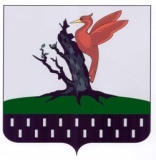 ТАТАРСТАН РЕСПУБЛИКАСЫАЛАБУГА  МУНИЦИПАЛЬРАЙОН ИЛМЭТ АВЫЛ ЖИРЛЕГЕ БАШКАРМА КОМИТЕТЫОб утверждении административного регламентапредоставления муниципальной услугипо удостоверению завещаний и по удостоверению доверенностейНаименование требования стандарта предоставления муниципальной услугиСодержание требования стандартаНормативный акт, устанавливающий муниципальную услугу или требование 2.1. Наименование муниципальной услугиУдостоверение завещания и удостоверение доверенностиГК РФ;приказ №2562.2. Наименование исполнительно-распорядительного органа местного самоуправления, непосредственно предоставляющего муниципальную услугуИсполнительный комитет Устав; Положение;2.3. Описание результата предоставления муниципальной услугиСовершение нотариальных действий по удостоверению завещаний и по удостоверению доверенностейОтказ в совершении нотариальных действий по удостоверению завещаний и по удостоверению доверенностей2.4. Срок предоставления муниципальной услуги, в том числе с учетом необходимости обращения в организации, участвующие в предоставлении муниципальной услуги, срок приостановления предоставления муниципальной услуги в случае, если возможность приостановления предусмотрена законодательством Российской ФедерацииУдостоверение завещаний и удостоверение доверенностей осуществляется в течении одного рабочего дня, с момента обращения при предъявлении всех необходимых для этого документов и уплате государственной пошлины.В случае принятия решения об отказе в предоставлении услуги в течении пяти рабочих дней, с момента обращения с заявлением.2.5. Исчерпывающий перечень документов, необходимых в соответствии с законодательными или иными нормативными правовыми актами для предоставления муниципальной услуги, а также услуг, которые являются необходимыми и обязательными для предоставления муниципальных услуг, подлежащих представлению заявителем, способы их получения заявителем, в том числе в электронной форме, порядок их представления1. Паспорт или другие документы, удостоверяющие личность заявителя.2.Доверенность при удостоверении доверенности3. Сведения об уплате госпошлины (до введения в действие ГИС ГМП). При совершении должностными лицами местного самоуправления нотариальных действий предоставляются льготы по уплате государственной пошлины для физических и юридических лиц, установленные подпунктами 11, 12 пункта 1 статьи 333.35, статьей 333.38 Налогового кодекса Российской Федерации.Приказ №2562.6. Исчерпывающий перечень документов, необходимых в соответствии с нормативными правовыми актами для предоставления муниципальной услуги, которые находятся в распоряжении государственных органов, органов местного самоуправления и иных организаций и которые заявитель вправе представить, а также способы их получения заявителями, в том числе в электронной форме, порядок их представления; государственный орган, орган местного самоуправления либо организация, в распоряжении которых находятся данные документыПолучаются в рамках межведомственного взаимодействия:Сведения об уплате государственной пошлины (после введения в действие ГИС ГМП)Приказ 19н2.7. Перечень органов государственной власти (органов местного самоуправления) и их структурных подразделений, согласование которых в случаях, предусмотренных нормативными правовыми актами, требуется для предоставления услуги и которое осуществляется органом, предоставляющим муниципальную услугуСогласование не требуется2.8. Исчерпывающий перечень оснований для отказа в приеме документов, необходимых для предоставления муниципальной услуги1) Подача документов ненадлежащим лицом;2) Несоответствие представленных документов перечню документов, указанных в пункте 2.5 настоящего Регламента;3) В заявлении и прилагаемых к заявлению документах имеются неоговоренные исправления, серьезные повреждения, не позволяющие однозначно истолковать их содержание;2.9. Исчерпывающий перечень оснований для приостановления или отказа в предоставлении муниципальной услугиОснования для приостановления предоставления услуги не предусмотрены.Основания для отказа:1) Совершение такого действия противоречит закону.2) С просьбой о совершении нотариального действия обратился гражданин, признанный судом недееспособным или ограничено дееспособным, либо представитель, не имеющий необходимых полномочий.3) содержание документа, за свидетельствованием подлинности подписи на котором обратилось физическое или юридическое лицо, противоречит законодательным актам Российской Федерации;4) Заявителем представлены документы не в полном объеме, либо в представленных заявлении и (или) документах содержится неполная и (или) недостоверная информация.5) Отсутствие оплаты государственной пошлины 2.10. Порядок, размер и основания взимания государственной пошлины или иной платы, взимаемой за предоставление муниципальной услугиМуниципальная услуга за совершение нотариальных действий оказывается на платной (возмездной) основе.Государственная пошлина уплачивается в следующих размерах:1) за удостоверение доверенностей на совершение сделок (сделки), требующих (требующей) нотариальной формы в соответствии с законодательством Российской Федерации, - 200 рублей;2) за удостоверение прочих доверенностей, требующих нотариальной формы в соответствии с законодательством Российской Федерации, - 200 рублей;3) за удостоверение доверенностей, выдаваемых в порядке передоверия, в случаях, если такое удостоверение обязательно в соответствии с законодательством Российской Федерации, - 200 рублей;4) за удостоверение завещаний, за принятие закрытого завещания - 100 рублей;5) за удостоверение доверенностей на право пользования и (или) распоряжения имуществом, за исключением имущества, предусмотренного подпунктом 6 настоящего пункта:детям, в том числе усыновленным, супругу, родителям, полнородным братьям и сестрам - 100 рублей;другим физическим лицам - 500 рублей;6) за удостоверение доверенностей на право пользования и (или) распоряжения автотранспортными средствами:детям, в том числе усыновленным, супругу, родителям, полнородным братьям и сестрам - 250 рублей;другим физическим лицам - 400 рублей;За нотариальные действия, совершаемые вне помещения исполнительного комитета сельского поселения, государственная пошлина уплачивается в размере, увеличенном в полтора раза.Льготы по уплате государственной пошлины установлены пунктами п.2, 4, 11 статьи 333.38 НК РФ часть 2ст.333.24, 333.25 НК РФ2.11. Порядок, размер и основания взимания платы за предоставление услуг, которые являются необходимыми и обязательными для предоставления муниципальной услуги, включая информацию о методике расчета размера такой платыПредоставление необходимых и обязательных услуг не требуется2.12. Максимальный срок ожидания в очереди при подаче запроса о предоставлении муниципальной услуги и при получении результата предоставления таких услугПодача заявления на получение муниципальной услуги при наличии очереди - не более 15 минут.При получении результата предоставления муниципальной услуги максимальный срок ожидания в очереди не должен превышать 15 минут2.13. Срок регистрации запроса заявителя о предоставлении муниципальной услуги, в том числе в электронной формеВ течение одного часа с момента поступления заявления2.14. Требования к помещениям, в которых предоставляется муниципальная услуга, к месту ожидания и приема заявителей, в том числе к обеспечению доступности для инвалидов указанных объектов в соответствии с законодательством Российской Федерации о социальной защите инвалидов, размещению и оформлению визуальной, текстовой и мультимедийной информации о порядке предоставления таких услугПредоставление муниципальной услуги осуществляется в зданиях и помещениях, оборудованных противопожарной системой и системой пожаротушения, необходимой мебелью для оформления документов, информационными стендами.Обеспечивается беспрепятственный доступ инвалидов к месту предоставления муниципальной услуги (удобный вход-выход в помещения и перемещение в их пределах).Визуальная, текстовая и мультимедийная информация о порядке предоставления муниципальной услуги размещается в удобных для заявителей местах, в том числе с учетом ограниченных возможностей инвалидов2.15. Показатели доступности и качества муниципальной услуги, возможность получения информации о ходе предоставления муниципальной услуги, в том числе с использованием информационно-коммуникационных технологийПоказателями доступности предоставления муниципальной услуги являются:расположенность помещения Исполнительного комитета в зоне доступности общественного транспорта;наличие необходимого количества специалистов, а также помещений, в которых осуществляется прием документов от заявителей;наличие исчерпывающей информации о способах, порядке и сроках предоставления муниципальной услуги на информационных стендах, информационных ресурсах  в сети «Интернет», на Портале государственных и муниципальных услуг Республики Татарстан; на Едином портале государственных и муниципальных услуг (функций);оказание помощи инвалидам в преодолении барьеров, мешающих получению ими услуг наравне с другими лицами.Качество предоставления муниципальной услуги характеризуется отсутствием:очередей при приеме и выдаче документов заявителям;нарушений сроков предоставления муниципальной услуги;жалоб на действия (бездействие) муниципальных служащих, предоставляющих муниципальной услугу;жалоб на некорректное, невнимательное отношение муниципальных служащих, оказывающих государственную услугу, к заявителям.При подаче запроса о предоставлении муниципальной услуги и при получении результата муниципальной услуги - однократное взаимодействие должностного лица, предоставляющего  муниципальной услугу, и заявителя. Продолжительность взаимодействия определяется настоящим Регламентом.2.16. Особенности предоставления муниципальной услуги в электронной формеКонсультацию о порядке получения муниципальной услуги в электронной форме можно получить через Интернет-приемную или через Портал государственных и муниципальных услуг Республики Татарстан. ДолжностьТелефонЭлектронный адресРуководитель Исполнительного комитета(85557) 7-15-28Alm.Elb@tatar.ruЗаместитель руководителя(85557) 7-15-28Alm.Elb@tatar.ru